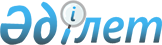 О поpядке введения в действие Закона Республики Казахстан "О пpофилактике заболевания СПИД"Постановление Веpховного Совета Республики Казахстан от 5 октябpя 1994 года



          Верховный Совет Республики Казахстан постановляет:




          1. Ввести в действие Закон Республики Казахстан "О профилактике
заболевания СПИД" со дня опубликования.




          2. Установить, что впредь до приведения законодательства Республики
Казахстан в соответствие с Законом "О профилактике заболевания СПИД",
действующие акты законодательства Республики Казахстан применяются 
в части, не противоречащей настоящему Закону.




          3. Кабинету Министров Республики Казахстан поручить в двухмесячный
срок:




          - привести решения Правительства в соответствие с Законом Республики
Казахстан "О профилактике заболевания СПИД";




          - обеспечить пересмотр и отмену министерствами и государственными
комитетами Республики Казахстан их нормативных актов, противоречащих
Закону Республики Казахстан "О профилактике заболевания СПИД";




          - принять неотложные меры по укреплению материально-технической 




базы центров по профилактике и борьбе со СПИД;
     - изыскать необходимые ассигнования, в том числе валютные, 
для оснащения центров по профилактике и борьбе со СПИД и станций 
переливания крови лабораторным оборудованием;
     - рассмотреть вопрос строительства Республиканского центра по
профилактике и борьбе со СПИД.

      Председатель
Верховного Совета Республики
       Казахстан



      
      


					© 2012. РГП на ПХВ «Институт законодательства и правовой информации Республики Казахстан» Министерства юстиции Республики Казахстан
				